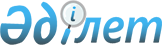 Шет аудандық мәслихатының 2018 жылғы 29 желтоқсандағы XXVI сессиясының "Шет ауданының ауылдық округ және кенттерінің 2019-2021 жылдарға арналған бюджеттерін бекіту туралы" № 26/227 шешіміне өзгерістер енгізу туралыҚарағанды облысы Шет аудандық мәслихатының 2019 жылғы 18 қыркүйектегі № 33/294 шешімі. Қарағанды облысының Әділет департаментінде 2019 жылғы 26 қыркүйекте № 5488 болып тіркелді
      Қазақстан Республикасының 2008 жылғы 4 желтоқсандағы Бюджет кодексіне, Қазақстан Республикасының 2001 жылғы 23 қаңтардағы "Қазақстан Республикасындағы жергілікті мемлекеттік басқару және өзін-өзі басқару туралы" Заңына сәйкес, аудандық мәслихат ШЕШІМ ЕТТІ:
      1. Шет аудандық мәслихатының 2018 жылғы 29 желтоқсандағы XXVI сессиясының "Шет ауданының ауылдық округ және кенттерінің 2019-2021 жылдарға арналған бюджеттерін бекіту туралы" №26/227 шешіміне (Нормативтік құқықтық актілердің мемлекеттік тіркеу тізілімінде №5146 болып тіркелген, 2019 жылғы 29 қаңтардағы "Шет Шұғыласы" №05 (10.730) газетінде, Қазақстан Республикасы нормативтік құқықтық актілерінің эталондық бақылау банкінде электрондық түрде 2019 жылдың 23 қаңтарында жарияланған), келесі өзгерістер енгізілсін:
      1, 2, 3, 4, 5 тармақтар келесі редакцияда мазмұндалсын:
      "1. 2019 - 2021 жылдарға арналған Ақсу-Аюлы ауылдық округінің бюджеті 1, 2, 3 қосымшаларға сәйкес, оның ішінде 2019 жылға келесі көлемдерде бекітілсін:
      1) кірістер – 268160 мың теңге, оның ішінде:
      салықтық түсімдер – 13000 мың теңге;
      трансферттердің түсімдері – 255160 мың теңге;
      2) шығындар – 271424 мың теңге;
      3) таза бюджеттік кредиттеу – 0 мың теңге, оның ішінде:
      бюджеттік кредиттер – 0 мың теңге;
      бюджеттік кредиттерді өтеу – 0 мың теңге;
      4) қаржы активтерімен операциялар бойынша сальдо – 0 мың теңге, оның ішінде:
      қаржы активтерін сатып алу – 0 мың теңге;
      мемлекеттің қаржы активтерін сатудан түсетін түсімдер – 0 мың теңге;
      5) бюджет тапшылығы (профициті) – алу 0 мың теңге;
      6) бюджет тапшылығын қаржыландыру (профицитін пайдалану) – 0 мың теңге, оның ішінде:
      қарыздар түсімі - 0 мың теңге;
      қарыздарды өтеу – 0 мың теңге;
      бюджет қаражатының пайдаланылатын қалдықтары – 3264 мың теңге.";
      "2. 2019 - 2021 жылдарға арналған Ақадыр кентінің бюджеті 4, 5, 6 қосымшаларға сәйкес, оның ішінде 2019 жылға келесі көлемдерде бекітілсін:
      1) кірістер – 356018 мың теңге, оның ішінде:
      салықтық түсімдер – 23000 мың теңге;
      трансферттердің түсімдері – 333018 мың теңге;
      2) шығындар – 357975 мың теңге;
      3) таза бюджеттік кредиттеу – 0 мың теңге, оның ішінде:
      бюджеттік кредиттер – 0 мың теңге;
      бюджеттік кредиттерді өтеу – 0 мың теңге;
      4) қаржы активтерімен операциялар бойынша сальдо – 0 мың теңге, оның ішінде:
      қаржы активтерін сатып алу – 0 мың теңге;
      мемлекеттің қаржы активтерін сатудан түсетін түсімдер – 0 мың теңге;
      5) бюджет тапшылығы (профициті) – алу 0 мың теңге;
      6) бюджет тапшылығын қаржыландыру (профицитін пайдалану) – 0 мың теңге, оның ішінде:
      қарыздар түсімі - 0 мың теңге;
      қарыздарды өтеу – 0 мың теңге;
      бюджет қаражатының пайдаланылатын қалдықтары – 1957 мың теңге.";
      "3. 2019 - 2021 жылдарға арналған С.Сейфуллин атындағы кентінің бюджеті 7, 8, 9 қосымшаларға сәйкес, оның ішінде 2019 жылға келесі көлемдерде бекітілсін:
      1) кірістер – 83312 мың теңге, оның ішінде:
      салықтық түсімдер – 4200 мың теңге;
      трансферттердің түсімдері – 79112 мың теңге;
      2) шығындар – 83392 мың теңге;
      3) таза бюджеттік кредиттеу – 0 мың теңге, оның ішінде:
      бюджеттік кредиттер – 0 мың теңге;
      бюджеттік кредиттерді өтеу – 0 мың теңге;
      4) қаржы активтерімен операциялар бойынша сальдо – 0 мың теңге, оның ішінде:
      қаржы активтерін сатып алу – 0 мың теңге;
      мемлекеттің қаржы активтерін сатудан түсетін түсімдер – 0 мың теңге;
      5) бюджет тапшылығы (профициті) – алу 0 мың теңге;
      6) бюджет тапшылығын қаржыландыру (профицитін пайдалану) – 0 мың теңге, оның ішінде:
      қарыздар түсімі - 0 мың теңге;
      қарыздарды өтеу – 0 мың теңге;
      бюджет қаражатының пайдаланылатын қалдықтары – 80 мың теңге.";
      "4. 2019 - 2021 жылдарға арналған Ақжал кентінің бюджеті 10, 11, 12 қосымшаларға сәйкес, оның ішінде 2019 жылға келесі көлемдерде бекітілсін:
      1) кірістер – 99355 мың теңге, оның ішінде:
      салықтық түсімдер – 8000 мың теңге;
      трансферттердің түсімдері – 91355 мың теңге;
      2) шығындар – 103421 мың теңге;
      3) таза бюджеттік кредиттеу – 0 мың теңге, оның ішінде:
      бюджеттік кредиттер – 0 мың теңге;
      бюджеттік кредиттерді өтеу – 0 мың теңге;
      4) қаржы активтерімен операциялар бойынша сальдо – 0 мың теңге, оның ішінде:
      қаржы активтерін сатып алу – 0 мың теңге;
      мемлекеттің қаржы активтерін сатудан түсетін түсімдер – 0 мың теңге;
      5) бюджет тапшылығы (профициті) – алу 0 мың теңге;
      6) бюджет тапшылығын қаржыландыру (профицитін пайдалану) – 0 мың теңге, оның ішінде:
      қарыздар түсімі - 0 мың теңге;
      қарыздарды өтеу – 0 мың теңге;
      бюджет қаражатының пайдаланылатын қалдықтары – 4066 мың теңге.";
      "5. 2019 - 2021 жылдарға арналған Мойынты кентінің бюджеті 13, 14, 15 қосымшаларға сәйкес, оның ішінде 2019 жылға келесі көлемдерде бекітілсін:
      1) кірістер – 36433 мың теңге, оның ішінде:
      салықтық түсімдер – 1500 мың теңге;
      трансферттердің түсімдері – 34933 мың теңге;
      2) шығындар – 37388 мың теңге;
      3) таза бюджеттік кредиттеу – 0 мың теңге, оның ішінде:
      бюджеттік кредиттер – 0 мың теңге;
      бюджеттік кредиттерді өтеу – 0 мың теңге;
      4) қаржы активтерімен операциялар бойынша сальдо – 0 мың теңге, оның ішінде:
      қаржы активтерін сатып алу – 0 мың теңге;
      мемлекеттің қаржы активтерін сатудан түсетін түсімдер – 0 мың теңге;
      5) бюджет тапшылығы (профициті) – алу 0 мың теңге;
      6) бюджет тапшылығын қаржыландыру (профицитін пайдалану) – 0 мың теңге, оның ішінде:
      қарыздар түсімі - 0 мың теңге;
      қарыздарды өтеу – 0 мың теңге;
      бюджет қаражатының пайдаланылатын қалдықтары – 955 мың теңге.";
      көрсетілген шешімге 1, 4, 7, 10, 13 қосымшалары осы шешімге қосымшаға 1, 2, 3, 4, 5 сәйкес жаңа редакцияда мазмұндалсын.
      2. Осы шешім 2019 жылдың 1 қаңтарынан бастап қолданысқа енгізіледі. Ақсу-Аюлы ауылының 2019 жылға арналған бюджеті Ақадыр кентінің 2019 жылдарға арналған бюджеті С.Сейфуллин кентінің 2019 жылға арналған бюджеті Акжал кентінің 2019 жылға арналған бюджеті Мойынты кентінің 2019 жылға арналған бюджеті
					© 2012. Қазақстан Республикасы Әділет министрлігінің «Қазақстан Республикасының Заңнама және құқықтық ақпарат институты» ШЖҚ РМК
				
      Сессия төрағасы

Г.А. Мукушев

      Аудандық мәслихаттың хатшысы

Б. Төлеуқұлов
Шет аудандық мәслихаттың
2019 жылғы 18 қыркүйектегі
сессиясының №33/294 шешіміне
1 қосымшаШет аудандық мәслихатының
2018 жылғы 29 желтоқсандағы
XXVI сессиясының №26/227 шешіміне
1 қосымша
Санаты
Санаты
Санаты
Санаты
Сомасы (мың теңге)
Сыныбы
Сыныбы
Сыныбы
Сомасы (мың теңге)
Iшкi сыныбы
Iшкi сыныбы
Сомасы (мың теңге)
Атауы
Сомасы (мың теңге)
1
2
3
4
5
І.Кірістер:
268160
1
Салықтық түсімдер
13000
01
Табыс салығы
6000
2
Жеке табыс салығы
6000
04
Меншiкке салынатын салықтар
7000
1
Мүлiкке салынатын салықтар
200
3
Жер салығы
600
4
Көлiк құралдарына салынатын салық
6200
4
Трансферттердің түсімдері
255160
02
Мемлекеттiк басқарудың жоғары тұрған органдарынан түсетiн трансферттер
255160
3
Аудандардың (облыстық маңызы бар қаланың) бюджетінен трансферттер
255160
Функционалдық топ
Функционалдық топ
Функционалдық топ
Функционалдық топ
Функционалдық топ
Сомасы (мың теңге)
Кіші функция
Кіші функция
Кіші функция
Кіші функция
Сомасы (мың теңге)
Бюджеттік бағдарламалардың әкiмшiсi
Бюджеттік бағдарламалардың әкiмшiсi
Бюджеттік бағдарламалардың әкiмшiсi
Сомасы (мың теңге)
Бағдарлама
Бағдарлама
Сомасы (мың теңге)
Атауы
Сомасы (мың теңге)
1 
2
3
4
5
6
ІІ. ШЫҒЫНДАР:
271424
01
Жалпы сипаттағы мемлекеттiк қызметтер 
77682
1
Мемлекеттiк басқарудың жалпы функцияларын орындайтын өкiлдi, атқарушы және басқа органдар
77682
124
Аудандық маңызы бар қала, ауыл, кент, ауылдық округ әкімінің аппараты
77682
001
Аудандық маңызы бар қала, ауыл, кент, ауылдық округ әкімінің қызметін қамтамасыз ету жөніндегі қызметтер
77239
022
Мемлекеттік органның күрделі шығыстары
443
04
Бiлiм беру
91116
1
Мектепке дейiнгi тәрбие және оқыту
91116
124
Аудандық маңызы бар қала, ауыл, кент, ауылдық округ әкімінің аппараты
91116
004
Мектепке дейінгі тәрбиелеу және оқыту және мектепке дейінгі тәрбиелеу және оқыту ұйымдарында медициналық қызмет көрсетуді ұйымдастыру
91116
07
Тұрғын үй-коммуналдық шаруашылық
83254
2
Коммуналдық шаруашылық
1002
124
Аудандық маңызы бар қала, ауыл, кент, ауылдық округ әкімінің аппараты
1002
014
Елді мекендерді сумен жабдықтауды ұйымдастыру
1002
3
Елді-мекендерді көркейту
82252
124
Аудандық маңызы бар қала, ауыл, кент, ауылдық округ әкімінің аппараты
82252
008
Елді мекендерде көшелерді жарықтандыру
23000
009
'Елді мекендердің санитариясын қамтамасыз ету
500
011
Елді мекендерді абаттандыру және көгалдандыру
58752
12
Көлiк және коммуникация
19372
1
Автомобиль көлiгi
19372
124
Аудандық маңызы бар қала, ауыл, кент, ауылдық округ әкімінің аппараты
19372
013
Аудандық маңызы бар қалаларда, ауылдарда, кенттерде, ауылдық округтерде автомобиль жолдарының жұмыс істеуін қамтамасыз ету
19372
Санаты
Санаты
Санаты
Санаты
Сомасы (мың теңге)
Сыныбы
Сыныбы
Сыныбы
Сомасы (мың теңге)
Ішкі сыныбы
Ішкі сыныбы
Сомасы (мың теңге)
Атауы
Сомасы (мың теңге)
1
2
3
4
5
ІІІ.Бюджеттік кредиттерді өтеу
0
Функционалдық топ
Функционалдық топ
Функционалдық топ
Функционалдық топ
Функционалдық топ
Сомасы (мың теңге)
Кіші функция
Кіші функция
Кіші функция
Кіші функция
Сомасы (мың теңге)
Бюджеттік бағдарламалардың әкiмшiсi
Бюджеттік бағдарламалардың әкiмшiсi
Бюджеттік бағдарламалардың әкiмшiсi
Сомасы (мың теңге)
Бағдарлама
Бағдарлама
Сомасы (мың теңге)
Атауы
Сомасы (мың теңге)
1
2
3
4
5
6
IV. Қаржы активтерімен операциялар бойынша сальдо
0
Функционалдық топ
Функционалдық топ
Функционалдық топ
Функционалдық топ
Функционалдық топ
Сомасы (мың теңге)
Кіші функция
Кіші функция
Кіші функция
Кіші функция
Сомасы (мың теңге)
Бюджеттік бағдарламалардың әкiмшiсi
Бюджеттік бағдарламалардың әкiмшiсi
Бюджеттік бағдарламалардың әкiмшiсi
Сомасы (мың теңге)
Бағдарлама
Бағдарлама
Сомасы (мың теңге)
Атауы
Сомасы (мың теңге)
1
2
3
4
5
6
V. Бюджет тапшылығы ( профициті)
0
VI.Бюджет тапшылығын қаржыландыру (профицитін пайдалану) 
0Шет аудандық мәслихаттың
2019 жылғы 18 қыркүйектегі 
сессиясының №33/294 шешіміне 
2 қосымшаШет аудандық мәслихатының
2018 жылғы 29 желтоқсандағы
XXVI сессиясының №26/227 шешіміне
4 қосымша
Санаты
Санаты
Санаты
Санаты
Сомасы (мың теңге)
Сыныбы
Сыныбы
Сыныбы
Сомасы (мың теңге)
Iшкi сыныбы
Iшкi сыныбы
Сомасы (мың теңге)
Атауы
Сомасы (мың теңге)
1
2
3
4
5
І.Кірістер:
356018
1
Салықтық түсімдер
23000
01
Табыс салығы
7109
2
Жеке табыс салығы
7109
04
Меншiкке салынатын салықтар
15891
1
Мүлiкке салынатын салықтар
326
3
Жер салығы
1066
4
Көлiк құралдарына салынатын салық
14499
4
Трансферттердің түсімдері
333018
02
Мемлекеттiк басқарудың жоғары тұрған органдарынан түсетiн трансферттер
333018
3
Аудандардың (облыстық маңызы бар қаланың) бюджетінен трансферттер
333018
Функционалдық топ 
Функционалдық топ 
Функционалдық топ 
Функционалдық топ 
Функционалдық топ 
Сомасы (мың теңге)
Кіші функция
Кіші функция
Кіші функция
Кіші функция
Сомасы (мың теңге)
Бюджеттік бағдарламалардың әкiмшiсi
Бюджеттік бағдарламалардың әкiмшiсi
Бюджеттік бағдарламалардың әкiмшiсi
Сомасы (мың теңге)
Бағдарлама
Бағдарлама
Сомасы (мың теңге)
Атауы
Сомасы (мың теңге)
1 
2
3
4
5
6
ІІ. ШЫҒЫНДАР:
357975
01
Жалпы сипаттағы мемлекеттiк қызметтер 
50552
1
Мемлекеттiк басқарудың жалпы функцияларын орындайтын өкiлдi, атқарушы және басқа органдар
50552
124
Аудандық маңызы бар қала, ауыл, кент, ауылдық округ әкімінің аппараты
50552
001
Аудандық маңызы бар қала, ауыл, кент, ауылдық округ әкімінің қызметін қамтамасыз ету жөніндегі қызметтер
49791
002
Мемлекеттік органның күрделі шығыстары
761
04
Бiлiм беру
162910
1
Мектепке дейiнгi тәрбие және оқыту
162910
124
Аудандық маңызы бар қала, ауыл, кент, ауылдық округ әкімінің аппараты
162910
004
Мектепке дейінгі тәрбиелеу және оқыту және мектепке дейінгі тәрбиелеу және оқыту ұйымдарында медициналық қызмет көрсетуді ұйымдастыру
162910
06
Әлеуметтiк көмек және әлеуметтiк қамсыздандыру
9443
2
Әлеуметтiк көмек
9443
124
Аудандық маңызы бар қала, ауыл, кент, ауылдық округ әкімінің аппараты
9443
003
Мұқтаж азаматтарға үйде әлеуметтік көмек көрсету
9443
07
Тұрғын үй-коммуналдық шаруашылық
29029
3
Елді-мекендерді көркейту
29029
124
Аудандық маңызы бар қала, ауыл, кент, ауылдық округ әкімінің аппараты
29029
008
Елді мекендердің көшелерді жарықтандыру 
17626
009
Елді мекендерде санитариясын қамтамасыз ету
3000
011
Елді мекендерді абаттандыру және көгалдандыру
8403
08
Мәдениет, спорт, туризм және ақпараттық кеңістiк
64765
1
Мәдениет саласындағы қызмет
64765
124
Аудандық маңызы бар қала, ауыл, кент, ауылдық округ әкімінің аппараты
64765
006
Жергілікті деңгейде мәдени-демалыс жұмысын қолдау
64765
12
Көлiк және коммуникация
41276
1
Автомобиль көлiгi
41276
124
Аудандық маңызы бар қала, ауыл, кент, ауылдық округ әкімінің аппараты
41276
013
Аудандық маңызы бар қалаларда, ауылдарда, кенттерде, ауылдық округтерде автомобиль жолдарының жұмыс істеуін қамтамасыз ету
41276
Санаты
Санаты
Санаты
Санаты
Сомасы (мың теңге)
Сыныбы
Сыныбы
Сыныбы
Сомасы (мың теңге)
Ішкі сыныбы
Ішкі сыныбы
Сомасы (мың теңге)
Атауы
Сомасы (мың теңге)
1
2
3
4
5
ІІІ.Бюджеттік кредиттерді өтеу
0
Функционалдық топ
Функционалдық топ
Функционалдық топ
Функционалдық топ
Функционалдық топ
Сомасы (мың теңге)
Кіші функция
Кіші функция
Кіші функция
Кіші функция
Сомасы (мың теңге)
Бюджеттік бағдарламалардың әкiмшiсi
Бюджеттік бағдарламалардың әкiмшiсi
Бюджеттік бағдарламалардың әкiмшiсi
Сомасы (мың теңге)
Бағдарлама
Бағдарлама
Сомасы (мың теңге)
Атауы
Сомасы (мың теңге)
1
2
3
4
5
6
IV. Қаржы активтерімен операциялар бойынша сальдо
0
Функционалдық топ
Функционалдық топ
Функционалдық топ
Функционалдық топ
Функционалдық топ
Сомасы (мың теңге)
Кіші функция
Кіші функция
Кіші функция
Кіші функция
Сомасы (мың теңге)
Бюджеттік бағдарламалардың әкiмшiсi
Бюджеттік бағдарламалардың әкiмшiсi
Бюджеттік бағдарламалардың әкiмшiсi
Сомасы (мың теңге)
Бағдарлама
Бағдарлама
Сомасы (мың теңге)
Атауы
Сомасы (мың теңге)
1
2
3
4
5
6
V. Бюджет тапшылығы ( профициті)
0
VI.Бюджет тапшылығын қаржыландыру (профицитін пайдалану) 
0Шет аудандық мәслихаттың
2019 жылғы 18 қыркүйектегі 
сессиясының №33/294 шешіміне 
3 қосымшаШет аудандық мәслихатының
2018 жылғы 29 желтоқсандағы
XXVI сессиясының №26/227 шешіміне
7 қосымша
Санаты
Санаты
Санаты
Санаты
Сомасы (мың теңге)
Сыныбы
Сыныбы
Сыныбы
Сомасы (мың теңге)
Iшкi сыныбы
Iшкi сыныбы
Сомасы (мың теңге)
Атауы
Сомасы (мың теңге)
1
2
3
4
5
І.Кірістер:
83312
1
Салықтық түсімдер
4200
01
Табыс салығы
1535
2
Жеке табыс салығы
1535
04
Меншiкке салынатын салықтар
2665
1
Мүлiкке салынатын салықтар
95
3
Жер салығы
170
4
Көлiк құралдарына салынатын салық
2400
4
Трансферттердің түсімдері
79112
02
Мемлекеттiк басқарудың жоғары тұрған органдарынан түсетiн трансферттер
79112
3
Аудандардың (облыстық маңызы бар қаланың) бюджетінен трансферттер
79112
Функционалдық топ
Функционалдық топ
Функционалдық топ
Функционалдық топ
Функционалдық топ
Сомасы (мың теңге)
Кіші функция
Кіші функция
Кіші функция
Кіші функция
Сомасы (мың теңге)
Бюджеттік бағдарламалардың әкiмшiсi
Бюджеттік бағдарламалардың әкiмшiсi
Бюджеттік бағдарламалардың әкiмшiсi
Сомасы (мың теңге)
Бағдарлама
Бағдарлама
Сомасы (мың теңге)
Атауы
Сомасы (мың теңге)
1 
2
3
4
5
6
ІІ. ШЫҒЫНДАР:
83392
01
Жалпы сипаттағы мемлекеттiк қызметтер 
25923
1
Мемлекеттiк басқарудың жалпы функцияларын орындайтын өкiлдi, атқарушы және басқа органдар
25923
124
Аудандық маңызы бар қала, ауыл, кент, ауылдық округ әкімінің аппараты
25923
001
Аудандық маңызы бар қала, ауыл, кент, ауылдық округ әкімінің қызметін қамтамасыз ету жөніндегі қызметтер
25423
022
Мемлекеттік органның күрделі шығыстары
500
04
Бiлiм беру
27114
1
Мектепке дейiнгi тәрбие және оқыту
27114
124
Аудандық маңызы бар қала, ауыл, кент, ауылдық округ әкімінің аппараты
27114
004
Мектепке дейінгі тәрбиелеу және оқыту және мектепке дейінгі тәрбиелеу және оқыту ұйымдарында медициналық қызмет көрсетуді ұйымдастыру
27114
06
Әлеуметтiк көмек және әлеуметтiк қамсыздандыру
3855
2
Әлеуметтiк көмек
3855
124
Аудандық маңызы бар қала, ауыл, кент, ауылдық округ әкімінің аппараты
3855
003
Мұқтаж азаматтарға үйде әлеуметтік көмек көрсету
3855
07
Тұрғын үй-коммуналдық шаруашылық
21500
2
Коммуналдық шаруашылық
1200
124
Аудандық маңызы бар қала, ауыл, кент, ауылдық округ әкімінің аппараты
1200
014
Елді мекендерді сумен жабдықтауды ұйымдастыру
1200
3
Елді-мекендерді көркейту
20300
124
Аудандық маңызы бар қала, ауыл, кент, ауылдық округ әкімінің аппараты
20300
008
Елді мекендерде көшелерді жарықтандыру
14300
011
Елді мекендерді абаттандыру және көгалдандыру
6000
12
Көлiк және коммуникация
5000
1
Автомобиль көлiгi
5000
124
Аудандық маңызы бар қала, ауыл, кент, ауылдық округ әкімінің аппараты
5000
013
Аудандық маңызы бар қалаларда, ауылдарда, кенттерде, ауылдық округтерде автомобиль жолдарының жұмыс істеуін қамтамасыз ету
5000
Санаты
Санаты
Санаты
Санаты
Сомасы (мың теңге)
Сыныбы
Сыныбы
Сыныбы
Сомасы (мың теңге)
Ішкі сыныбы
Ішкі сыныбы
Сомасы (мың теңге)
Атауы
Сомасы (мың теңге)
1
2
3
4
5
ІІІ.Бюджеттік кредиттерді өтеу
0
Функционалдық топ
Функционалдық топ
Функционалдық топ
Функционалдық топ
Функционалдық топ
Сомасы (мың теңге)
Кіші функция
Кіші функция
Кіші функция
Кіші функция
Сомасы (мың теңге)
Бюджеттік бағдарламалардың әкiмшiсi
Бюджеттік бағдарламалардың әкiмшiсi
Бюджеттік бағдарламалардың әкiмшiсi
Сомасы (мың теңге)
Бағдарлама
Бағдарлама
Сомасы (мың теңге)
Атауы
Сомасы (мың теңге)
1
2
3
4
5
6
IV. Қаржы активтерімен операциялар бойынша сальдо
0
Функционалдық топ
Функционалдық топ
Функционалдық топ
Функционалдық топ
Функционалдық топ
Сомасы (мың теңге)
Кіші функция
Кіші функция
Кіші функция
Кіші функция
Сомасы (мың теңге)
Бюджеттік бағдарламалардың әкiмшiсi
Бюджеттік бағдарламалардың әкiмшiсi
Бюджеттік бағдарламалардың әкiмшiсi
Сомасы (мың теңге)
Бағдарлама
Бағдарлама
Сомасы (мың теңге)
Атауы
Сомасы (мың теңге)
1
2
3
4
5
6
V. Бюджет тапшылығы ( профициті)
0
VI.Бюджет тапшылығын қаржыландыру (профицитін пайдалану) 
0Шет аудандық мәслихаттың
2019 жылғы 18 қыркүйектегі 
сессиясының №33/294 шешіміне 
4 қосымшаШет аудандық мәслихатының
2018 жылғы 29 желтоқсандағы
XXVI сессиясының №26/227 шешіміне
10 қосымша
Санаты
Санаты
Санаты
Санаты
Сомасы (мың теңге)
Сыныбы
Сыныбы
Сыныбы
Сомасы (мың теңге)
Iшкi сыныбы
Iшкi сыныбы
Сомасы (мың теңге)
Атауы
Сомасы (мың теңге)
1
2
3
4
5
І.Кірістер:
99355
1
Салықтық түсімдер
8000
01
Табыс салығы
2788
2
Жеке табыс салығы
2788
04
Меншiкке салынатын салықтар
5212
1
Мүлiкке салынатын салықтар
84
3
Жер салығы
70
4
Көлiк құралдарына салынатын салық
5058
4
Трансферттердің түсімдері
91355
02
Мемлекеттiк басқарудың жоғары тұрған органдарынан түсетiн трансферттер
91355
3
Аудандардың (облыстық маңызы бар қаланың) бюджетінен трансферттер
91355
Функционалдық топ 
Функционалдық топ 
Функционалдық топ 
Функционалдық топ 
Функционалдық топ 
Сомасы (мың теңге)
Кіші функция
Кіші функция
Кіші функция
Кіші функция
Сомасы (мың теңге)
Бюджеттік бағдарламалардың әкiмшiсi
Бюджеттік бағдарламалардың әкiмшiсi
Бюджеттік бағдарламалардың әкiмшiсi
Сомасы (мың теңге)
Бағдарлама
Бағдарлама
Сомасы (мың теңге)
Атауы
Сомасы (мың теңге)
1 
2
3
4
5
6
ІІ. ШЫҒЫНДАР:
103421
01
Жалпы сипаттағы мемлекеттiк қызметтер 
26163
1
Мемлекеттiк басқарудың жалпы функцияларын орындайтын өкiлдi, атқарушы және басқа органдар
26163
124
Аудандық маңызы бар қала, ауыл, кент, ауылдық округ әкімінің аппараты
26163
001
Аудандық маңызы бар қала, ауыл, кент, ауылдық округ әкімінің қызметін қамтамасыз ету жөніндегі қызметтер
25307
022
Мемлекеттік органның күрделі шығыстары
856
04
Бiлiм беру
53538
1
Мектепке дейiнгi тәрбие және оқыту
53538
124
Аудандық маңызы бар қала, ауыл, кент, ауылдық округ әкімінің аппараты
53538
004
Мектепке дейінгі тәрбиелеу және оқыту және мектепке дейінгі тәрбиелеу және оқыту ұйымдарында медициналық қызмет көрсетуді ұйымдастыру
53538
07
Тұрғын үй-коммуналдық шаруашылық
23720
3
Елді-мекендерді көркейту
23720
124
Аудандық маңызы бар қала, ауыл, кент, ауылдық округ әкімінің аппараты
23720
008
Елді мекендерде көшелерді жарықтандыру
1200
009
Елді мекендердің санитариясын қамтамасыз ету
300
011
Елді мекендерді абаттандыру және көгалдандыру
22220
Санаты
Санаты
Санаты
Санаты
Сомасы (мың теңге)
Сыныбы
Сыныбы
Сыныбы
Сомасы (мың теңге)
Ішкі сыныбы
Ішкі сыныбы
Сомасы (мың теңге)
Атауы
Сомасы (мың теңге)
1
2
3
4
5
ІІІ.Бюджеттік кредиттерді өтеу
0
Функционалдық топ
Функционалдық топ
Функционалдық топ
Функционалдық топ
Функционалдық топ
Сомасы (мың теңге)
Кіші функция
Кіші функция
Кіші функция
Кіші функция
Сомасы (мың теңге)
Бюджеттік бағдарламалардың әкiмшiсi
Бюджеттік бағдарламалардың әкiмшiсi
Бюджеттік бағдарламалардың әкiмшiсi
Сомасы (мың теңге)
Бағдарлама
Бағдарлама
Сомасы (мың теңге)
Атауы
Сомасы (мың теңге)
1
2
3
4
5
6
IV. Қаржы активтерімен операциялар бойынша сальдо
0
Функционалдық топ
Функционалдық топ
Функционалдық топ
Функционалдық топ
Функционалдық топ
Сомасы (мың теңге)
Кіші функция
Кіші функция
Кіші функция
Кіші функция
Сомасы (мың теңге)
Бюджеттік бағдарламалардың әкiмшiсi
Бюджеттік бағдарламалардың әкiмшiсi
Бюджеттік бағдарламалардың әкiмшiсi
Сомасы (мың теңге)
Бағдарлама
Бағдарлама
Сомасы (мың теңге)
Атауы
Сомасы (мың теңге)
1
2
3
4
5
6
V. Бюджет тапшылығы ( профициті)
0
VI.Бюджет тапшылығын қаржыландыру (профицитін пайдалану) 
0Шет аудандық мәслихаттың
2019 жылғы 18 қыркүйектегі 
сессиясының №33/294 шешіміне 
5 қосымшаШет аудандық мәслихатының
2018 жылғы 29 желтоқсандағы
XXVI сессиясының №26/227 шешіміне
13 қосымша
Санаты
Санаты
Санаты
Санаты
Сомасы (мың теңге)
Сыныбы
Сыныбы
Сыныбы
Сомасы (мың теңге)
Iшкi сыныбы
Iшкi сыныбы
Сомасы (мың теңге)
Атауы
Сомасы (мың теңге)
1
2
3
4
5
І.Кірістер:
36433
1
Салықтық түсімдер
1500
01
Табыс салығы
200
2
Жеке табыс салығы
200
04
Меншiкке салынатын салықтар
1300
1
Мүлiкке салынатын салықтар
60
3
Жер салығы
60
4
Көлiк құралдарына салынатын салық
1180
4
Трансферттердің түсімдері
34933
02
Мемлекеттiк басқарудың жоғары тұрған органдарынан түсетiн трансферттер
34933
3
Аудандардың (облыстық маңызы бар қаланың) бюджетінен трансферттер
34933
Функционалдық топ 
Функционалдық топ 
Функционалдық топ 
Функционалдық топ 
Функционалдық топ 
Сомасы (мың теңге)
Кіші функция
Кіші функция
Кіші функция
Кіші функция
Сомасы (мың теңге)
Бюджеттік бағдарламалардың әкiмшiсi
Бюджеттік бағдарламалардың әкiмшiсi
Бюджеттік бағдарламалардың әкiмшiсi
Сомасы (мың теңге)
Бағдарлама
Бағдарлама
Сомасы (мың теңге)
Атауы
Сомасы (мың теңге)
1 
2
3
4
5
6
ІІ. ШЫҒЫНДАР:
37388
01
Жалпы сипаттағы мемлекеттiк қызметтер 
22511
1
Мемлекеттiк басқарудың жалпы функцияларын орындайтын өкiлдi, атқарушы және басқа органдар
22511
124
Аудандық маңызы бар қала, ауыл, кент, ауылдық округ әкімінің аппараты
22511
001
Аудандық маңызы бар қала, ауыл, кент, ауылдық округ әкімінің қызметін қамтамасыз ету жөніндегі қызметтер
22511
06
Әлеуметтiк көмек және әлеуметтiк қамсыздандыру
2377
2
Әлеуметтiк көмек
2377
124
Аудандық маңызы бар қала, ауыл, кент, ауылдық округ әкімінің аппараты
2377
003
Мұқтаж азаматтарға үйде әлеуметтік көмек көрсету
2377
07
Тұрғын үй-коммуналдық шаруашылық
9500
3
Елді-мекендерді көркейту
9500
124
Аудандық маңызы бар қала, ауыл, кент, ауылдық округ әкімінің аппараты
9500
008
Елді мекендерде көшелерді жарықтандыру
8000
009
'Елді мекендердің санитариясын қамтамасыз ету
1500
12
Көлiк және коммуникация
3000
1
Автомобиль көлiгi
3000
124
Аудандық маңызы бар қала, ауыл, кент, ауылдық округ әкімінің аппараты
3000
013
Аудандық маңызы бар қалаларда, ауылдарда, кенттерде, ауылдық округтерде автомобиль жолдарының жұмыс істеуін қамтамасыз ету
3000
Санаты
Санаты
Санаты
Санаты
Сомасы (мың теңге)
Сыныбы
Сыныбы
Сыныбы
Сомасы (мың теңге)
Ішкі сыныбы
Ішкі сыныбы
Сомасы (мың теңге)
Атауы
Сомасы (мың теңге)
1
2
3
4
5
ІІІ.Бюджеттік кредиттерді өтеу
0
Функционалдық топ
Функционалдық топ
Функционалдық топ
Функционалдық топ
Функционалдық топ
Сомасы (мың теңге)
Кіші функция
Кіші функция
Кіші функция
Кіші функция
Сомасы (мың теңге)
Бюджеттік бағдарламалардың әкiмшiсi
Бюджеттік бағдарламалардың әкiмшiсi
Бюджеттік бағдарламалардың әкiмшiсi
Сомасы (мың теңге)
Бағдарлама
Бағдарлама
Сомасы (мың теңге)
Атауы
Сомасы (мың теңге)
1
2
3
4
5
6
IV. Қаржы активтерімен операциялар бойынша сальдо
0
Функционалдық топ
Функционалдық топ
Функционалдық топ
Функционалдық топ
Функционалдық топ
Сомасы (мың теңге)
Кіші функция
Кіші функция
Кіші функция
Кіші функция
Сомасы (мың теңге)
Бюджеттік бағдарламалардың әкiмшiсi
Бюджеттік бағдарламалардың әкiмшiсi
Бюджеттік бағдарламалардың әкiмшiсi
Сомасы (мың теңге)
Бағдарлама
Бағдарлама
Сомасы (мың теңге)
Атауы
Сомасы (мың теңге)
1
2
3
4
5
6
V. Бюджет тапшылығы ( профициті)
0
VI. Бюджет тапшылығын қаржыландыру (профицитін пайдалану) 
0